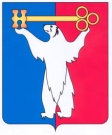 АДМИНИСТРАЦИЯ ГОРОДА НОРИЛЬСКАКРАСНОЯРСКОГО КРАЯПОСТАНОВЛЕНИЕ03.07.2024                                             г. Норильск                                                   № 313О внесении изменений в постановление Администрации города Норильска от 11.07.2014 № 397Руководствуясь Указом Губернатора Красноярского края от 12.01.2024 № 5-уг «О внесении изменений в Указ Губернатора Красноярского края от 25.10.2022 № 317-уг «О социально-экономических мерах поддержки лиц, принимающих (принимавших) участие в специальной военной операции, и членов их семей»,ПОСТАНОВЛЯЮ:1. Внести в Перечень льготных категорий граждан при предоставлении услуг в области физкультуры и спорта и проката спортивного инвентаря (оборудования), оказываемых сверх муниципального задания муниципальными бюджетными учреждениями, подведомственными Управлению по спорту Администрации города Норильска, утвержденный постановлением Администрации города Норильска от 11.07.2014 № 397 (далее – Перечень), следующие изменения:1.1. В пункте 1.1 Перечня: 1.1.1. Абзац четвертый изложить в следующей редакции: «- участникам специальной военной операции при предоставлении оригинала (копии) документа (справки), подтверждающего участие в специальной военной операции, паспорта или иного документа, удостоверяющего личность (далее –участник СВО);».1.1.2. Дополнить абзацами следующего содержания:«- членам семей участников СВО в период проведения СВО при предоставлении оригинала или копии документа (справки), подтверждающего участие граждан в СВО, а также документов в отношении:супруга (супруги) - при предоставлении свидетельства о заключении брака, выданного компетентными органами Российской Федерации или иностранного государства, и его нотариально удостоверенного перевода на русский язык, в случае регистрации брака за пределами территории Российской Федерации, паспорта или иного документа, удостоверяющего личность;детей до 18 лет - при предоставлении для несовершеннолетних детей в возрасте до 14 - лет свидетельства о рождении, выданного компетентными органами Российской Федерации или иностранного государства, и его нотариально удостоверенный перевод на русский язык, в случае регистрации рождения ребенка за пределами территории Российской Федерации, паспорта или иного документа, удостоверяющего личность ребенка старше 14 лет.». 1.2. В пункте 1.2 Перечня: 1.2.1. Абзац пятый изложить в следующей редакции: «- детям до 14 лет при предоставлении свидетельства о рождении, выданного компетентными органами Российской Федерации или иностранного государства, и его нотариально удостоверенный перевод на русский язык, в случае регистрации рождения ребенка за пределами территории Российской Федерации.».2. Опубликовать настоящее постановление в газете «Заполярная правда» и разместить его на официальном сайте муниципального образования город Норильск.3. Настоящее постановление вступает в силу после его официального опубликования в газете «Заполярная правда».И.о. Главы города Норильска							Н.А. Тимофеев